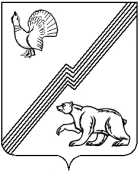 КОНТРОЛЬНО-СЧЕТНАЯ ПАЛАТА ГОРОДА ЮГОРСКА                            Ханты-Мансийского  автономного  округа-ЮгрыПРИКАЗот _______________ года                                                                      № _______Об утверждении Порядка организацииработы по обеспечению доступа к информациио деятельности контрольно-счетной палаты города Югорска В соответствии с Федеральным законом от 09.02.2009 № 8-ФЗ «Об обеспечении доступа к информации о деятельности государственных органов и органов местного самоуправления», Федеральным законом от 07.02.2011  № 6-ФЗ «Об общих принципах организации и деятельности контрольно-счетных органов субъектов Российской Федерации, федеральных территорий и муниципальных образований», Положением о контрольно-счетной палате города Югорска, утвержденным решением Думы города Югорска от 02.11.2021 № 86,ПРИКАЗЫВАЮ:Утвердить:Порядок организации работы по обеспечению доступа к информации о деятельности контрольно-счетной палаты города Югорска (приложение 1).Перечень информации о деятельности контрольно-счетной палаты города Югорска, размещаемой на официальном сайте органов местного самоуправления города Югорска в информационно-телекоммуникационной сети «Интернет» (приложение 2).Требования к технологическим, программным и лингвистическим средствам обеспечения пользования официальным сайтом органов местного самоуправления города Югорска в информационно-телекоммуникационной сети «Интернет» (приложение 3).2. Опубликовать приказ в официальном печатном издании города Югорска и разместить на официальном сайте органов местного самоуправления города Югорска.3. Настоящий приказ вступает в силу после его официального опубликования.Председатель контрольно-счетной палаты  города Югорска                                                 Н.М. Гусева Лист согласованияк проекту приказа контрольно-счетной палаты города Югорска«Об утверждении Порядка организации работы по обеспечению доступа к информации о деятельности контрольно-счетной палаты города Югорска»Проект МНПА коррупциогенных факторов не содержит.Председатель контрольно-счетнойпалаты города Югорска                         ___________________ Н.М. Гусева Проект МНПА размещен на независимую антикоррупционную экспертизу с 04.03.2024 по 11.03.2024.Приложение 1к приказу контрольно-счетной палаты города Югорскаот _______ 2024 года № _____Порядок организации работы по обеспечению доступа к информации о деятельности контрольно-счетной палаты города Югорска(далее – Порядок)1. Общие положения1.1. Настоящий Порядок разработан в соответствии с Федеральным законом от 09.02.2009 № 8-ФЗ «Об обеспечении доступа к информации о деятельности государственных органов и органов местного самоуправления», Федеральным законом от 07.02.2011 № 6-ФЗ «Об общих принципах организации и деятельности контрольно-счетных органов субъектов Российской Федерации, федеральных территорий и муниципальных образований» (далее - Федеральный закон от 07.02.2011 № 6-ФЗ) и определяет порядок организации работы по обеспечению доступа к информации о деятельности контрольно-счетной палаты города Югорска.1.2. Доступ к информации о деятельности контрольно-счетной палаты города Югорска обеспечивается следующими способами:1) обнародование (опубликование) информации о своей деятельности в средствах массовой информации;2) размещение в информационно-телекоммуникационной сети «Интернет» (далее – сеть «Интернет») информации, предусмотренной пунктом 3 настоящего Порядка;3) размещение информации о своей деятельности в помещениях, занимаемых контрольно-счетной палатой города Югорска, и в иных отведенных для этих целей местах;4) ознакомление пользователей информацией с информацией о деятельности контрольно-счетной палаты города Югорска в помещениях, занимаемых контрольно-счетной палатой города Югорска, а также через библиотечные и архивные фонды;5) предоставление пользователям информацией по их запросу информации о деятельности контрольно-счетной палаты города Югорска.2. Обнародование (опубликование) информации о своей деятельности в средствах массовой информации2.1. Обнародование (опубликование) информации о деятельности контрольно-счетной палаты города Югорска в средствах массовой информации осуществляется в соответствии с законодательством Российской Федерации о средствах массовой информации, Федеральным законом от 07.02.2011 № 6-ФЗ, Положением о контрольно-счетной палате города Югорска, утвержденным решением Думы города Югорска от 02.11.2021       № 86. 2.2. Официальное обнародование (опубликование) нормативных правовых актов контрольно-счетной палаты  города Югорска осуществляется в соответствии с Уставом города Югорска. 3. Размещение информации в сети «Интернет»Информация о деятельности контрольно-счетной палаты города Югорска размещается в сети «Интернет» на официальном сайте органов местного самоуправления города Югорска (далее – официальный сайт) в соответствии с Перечнем информации о деятельности контрольно-счетной палаты города Югорска, размещаемой в сети «Интернет», утвержденным приложением 2 к настоящему постановлению. 4. Размещение информации о своей деятельности в помещениях, занимаемых контрольно-счетной палатой города Югорска, и в иных отведенных для этих целей местах4.1. Для ознакомления с текущей информацией о деятельности контрольно-счетной палаты города Югорска в помещениях, занимаемых контрольно-счетной палатой города Югорска, в которые имеется свободный доступ пользователей информацией, иных отведенных для этих целей местах, размещаются информационные стенды и информационные терминалы.4.2. Информация, размещаемая в соответствии с пунктом 4.1 настоящего Порядка, содержит:- порядок работы контрольно-счетной палаты города Югорска включая порядок приема граждан (физических лиц), представителей организаций (юридических лиц), общественных объединений, государственных органов и органов местного самоуправления;- условия и порядок получения информации от контрольно-счетной палаты города Югорска;- иные сведения, необходимые для оперативного информирования пользователей информацией о деятельности контрольно-счетной палаты города Югорска.5. Ознакомление пользователей информацией с информацией о деятельности контрольно-счетной палаты города Югорска в помещениях, занимаемых контрольно-счетной палатой города Югорска, а также через библиотечные и архивные фонды5.1. Решением председателя контрольно-счетной палаты города Югорска пользователю информацией на основании его обращения может быть предоставлена возможность ознакомиться с информацией о деятельности контрольно-счетной палаты города Югорска в помещениях, занимаемых контрольно-счетной палатой города Югорска.5.2. Ознакомление пользователей информацией с информацией о деятельности контрольно-счетной палаты города Югорска, находящейся в библиотечных и архивных фондах, осуществляется в порядке, установленном законодательством Российской Федерации, законодательством Ханты-Мансийского автономного округа - Югры, муниципальными правовыми актами.6. Предоставление пользователям информацией по их запросу информации о деятельности контрольно-счетной палаты города Югорска6.1. Контрольно-счетной палатой города Югорска подлежат обязательному рассмотрению запросы информации о деятельности контрольно-счетной палаты города Югорска (далее - запросы), поступающие в письменной форме, форме электронного документа.6.2. Контрольно-счетная палата города Югорска обеспечивает возможность направления запроса в форме электронного документа на официальный сайт: admugorsk.ru/ksp/ или адрес электронной почты в сети «Интернет»: ksp@ugorsk.ru.6.3. Запрос, составленный в письменной форме либо полученный в форме электронного документа на официальном сайте или на адрес электронной почты, указанные в подпункте 6.2 настоящего пункта, подлежит регистрации в течение 3 дней со дня его поступления.6.4. Запрос, поступивший на почтовый адрес контрольно-счетной палаты города Югорска, адрес электронной почты или на официальный сайт, направляется в соответствии с резолюцией председателя контрольно-счетной палаты города Югорска для рассмотрения. Ответ на запрос, поступивший на почтовый адрес контрольно-счетной палаты города Югорска, адрес электронной почты контрольно-счетной палаты города Югорска или на официальный сайт, подписывает председатель контрольно-счетной палаты города Югорска.6.5. В случае если запрос не относится к сфере деятельности контрольно-счетной палаты города Югорска такой запрос направляется в течение 7 дней со дня его регистрации в государственный орган или иной орган местного самоуправления, к полномочиям которых отнесено предоставление запрашиваемой информации.О переадресации запроса в этот же срок сообщается направившему запрос пользователю информацией. В случае если контрольно-счетная палата города Югорска не располагает сведениями о наличии запрашиваемой информации в другом государственном органе и (или) органе местного самоуправления, об этом также сообщается направившему запрос пользователю информацией в течение 7 дней со дня регистрации запроса.6.6. Контрольно-счетная палата города Югорска вправе уточнять содержание запроса в целях предоставления пользователю необходимой информации.6.7. 3апрос подлежит рассмотрению в 30-дневный срок со дня его регистрации, если иное не предусмотрено законодательством Российской Федерации. В случае если предоставление запрашиваемой информации невозможно в указанный срок, пользователь информацией уведомляется об отсрочке ответа на запрос в течение 7 дней со дня его регистрации с указанием причины такой отсрочки и срока предоставления запрашиваемой информации, который не может превышать 15 дней сверх установленного срока для ответа на запрос.6.8. Плата за предоставление информации о деятельности контрольно-счетной палаты города Югорска взимается в случаях, установленных федеральными законами. Порядок взимания платы устанавливается Правительством Российской Федерации.6.9. Информация о деятельности контрольно-счетной палаты города Югорска предоставляется в виде ответа на запрос, в котором содержится или к которому прилагается запрашиваемая информация, либо в котором содержится мотивированный отказ в предоставлении указанной информации. Ответ на запрос направляется по почтовому адресу, указанному в запросе, а также адресу электронной почты, в случае указания такой просьбы в запросе. В ответе на запрос указываются наименование, почтовый адрес контрольно-счетной палаты города Югорска, должность лица, подписавшего ответ, а также реквизиты ответа на запрос (регистрационный номер и дата).6.10. Информация о деятельности контрольно-счетной палаты города Югорска не предоставляется в случаях, предусмотренных законодательством. Если запрашиваемая информация относится к информации ограниченного доступа, в ответе на запрос указываются вид, наименование, номер и дата принятия акта, в соответствии с которым доступ к этой информации ограничен.В случае если часть запрашиваемой информации относится к информации ограниченного доступа, а остальная информация является общедоступной, контрольно-счетная палата города Югорска предоставляет запрашиваемую информацию, за исключением информации ограниченного доступа.6.11. Контрольно-счетная палата города Югорска вправе не предоставлять информацию о своей деятельности по запросу, если эта информация опубликована в средствах массовой информации или размещена в сети «Интернет». В этом случае в ответе на запрос указывается наименование, дата выхода и номер средства массовой информации, в котором опубликована запрашиваемая информация, и (или) электронный адрес официального сайта в сети «Интернет» либо электронный адрес иного сайта, на котором размещена запрашиваемая информация, включая электронный адрес, прямо указывающий на запрашиваемую информацию, или последовательность действий, которые должен совершить пользователь информацией на указанных сайтах для получения запрашиваемой информации с указанием даты ее размещения.6.12. Ответ на запрос, поступивший на почтовый адрес, адрес электронной почты или на официальный сайт подлежит обязательной регистрации.7. Порядок осуществления контроля за обеспечением доступа к информации о деятельности контрольно-счетной палаты города ЮгорскаПредседатель контрольно-счетной палаты города Югорска осуществляет контроль за обеспечением доступа к информации о деятельности контрольно-счетной палаты города Югорска.Приложение 2к приказу контрольно-счетной палаты города Югорскаот _______ 2024 года № _____Перечень информации о деятельности контрольно-счетной палаты города Югорска, размещаемой на официальном сайте органов местного самоуправления города Югорска в информационно-телекоммуникационной сети «Интернет»Приложение 3к приказу контрольно-счетной палаты  города Югорскаот _______ 2024 года № _____Требованияк технологическим, программным и лингвистическим средствам обеспечения пользования официальным сайтом органов местного самоуправления города Югорска в информационно-телекоммуникационной сети «Интернет»1. Технологические и программные средства обеспечения пользования официальным сайтом органов местного самоуправления города Югорска в информационно-телекоммуникационной сети «Интернет» (далее – официальный сайт) должны обеспечивать доступ пользователей для ознакомления с информацией, размещенной на  официальном сайте, на основе общедоступного программного обеспечения.2. Для просмотра официального сайта не должна предусматриваться установка на компьютере пользователей специально созданных с этой целью технологических и программных средств.3. Пользователю должна предоставляться наглядная информация о структуре официального сайта.4. Технологические и программные средства ведения официального  сайта должны обеспечивать:а) ведение электронных журналов учета операций, выполненных с помощью технологических средств и программного обеспечения ведения официального сайта;б) ежедневное копирование информации на резервный носитель, обеспечивающее возможность ее восстановления с указанного носителя;в) защиту информации от уничтожения, модификации и блокирования доступа к ней, а также от иных неправомерных действий в отношении такой информации;г) хранение информации, размещенной на официальном сайте, в течение 5 лет со дня ее первичного размещения.5. Информация на официальном сайте должна размещаться на русском языке. Допускается указание наименований иностранных юридических лиц, фамилий и имен физических лиц с использованием букв латинского алфавита.Пояснительная запискак проекту приказа контрольно-счетной палаты города Югорска«Об утверждении Порядка организации работы по обеспечению доступа к информации о деятельности контрольно-счетной палаты города Югорска» (далее -  Проект)Проект разработан в соответствии с Федеральным законом от 09.02.2009 № 8-ФЗ «Об обеспечении доступа к информации о деятельности государственных органов и органов местного самоуправления» (далее – федеральный закон), предусматривающим утверждение органом местного самоуправления:Порядка организации работы по обеспечению доступа к информации о деятельности главы города Югорска;Перечня информации о деятельности главы города Югорска, размещаемой на официальном сайте органов местного самоуправления города Югорска в информационно-телекоммуникационной сети «Интернет»;Требований к технологическим, программным и лингвистическим средствам обеспечения пользования официальным сайтом органов местного самоуправления города Югорска в информационно-телекоммуникационной сети «Интернет».Проект также разработан с учетом требований Федерального закона от 07.02.2011  № 6-ФЗ «Об общих принципах организации и деятельности контрольно-счетных органов субъектов Российской Федерации, федеральных территорий и муниципальных образований», Положения о контрольно-счетной палате города Югорска, утвержденным решением Думы города Югорска от 02.11.2021 № 86.В  соответствии  с  постановлением  администрации  города  Югорска  от  29.12.2020 № 2019 «Об утверждении Порядка проведения оценки регулирующего воздействия проектов муниципальных нормативных правовых актов города Югорска, экспертизы и оценки фактического воздействия принятых муниципальных нормативных правовых актов города Югорска, затрагивающих вопросы осуществления предпринимательской и инвестиционной деятельности» проект не затрагивает вопросы осуществления предпринимательской и инвестиционной деятельности и не подлежит  оценке регулирующего воздействия. Председатель контрольно-счетнойпалаты города Югорска                                                                            Н.М. ГусеваИсполнитель:специалист-эксперт юридического управления администрациигорода Югорска, А.З. Сахибгариева, тел.  8 (34675) 5-00-53Исполнитель проектаДата передачи на согласование и подпись лица, передавшего документДата поступления на согласование и подпись лица, принявшего документДата согласования, подпись Подпись и расшифровка подписи лица, согласовавшего документСпециалист-эксперт юридического управленияА.З. Сахибгариева,5-00-53 (153)Проект МНПА не является предметной областью ОРВПроект МНПА не является предметной областью ОРВГрудцына И.В., директор ДЭРиПУСпециалист-эксперт юридического управленияА.З. Сахибгариева,5-00-53 (153)Власов А.С.,начальник ЮУ Категория информации Категория информации Категория информации Категория информации Категория информацииПериодичность размещенияПериодичность размещенияI. Общая информация об органе местного самоуправленияI. Общая информация об органе местного самоуправленияI. Общая информация об органе местного самоуправленияI. Общая информация об органе местного самоуправленияI. Общая информация об органе местного самоуправленияI. Общая информация об органе местного самоуправленияI. Общая информация об органе местного самоуправления1.11.1Наименование и структура органов местного самоуправления, почтовый адрес, адрес электронной почты, номера телефонов справочных служб Наименование и структура органов местного самоуправления, почтовый адрес, адрес электронной почты, номера телефонов справочных служб Наименование и структура органов местного самоуправления, почтовый адрес, адрес электронной почты, номера телефонов справочных служб Наименование и структура органов местного самоуправления, почтовый адрес, адрес электронной почты, номера телефонов справочных служб поддерживается в актуальном состоянии1.21.2Сведения о полномочиях контрольно-счетной палаты города Югорска, задачах и функциях, а также перечень законов и иных нормативных правовых актов, определяющих эти полномочия, задачи и функцииСведения о полномочиях контрольно-счетной палаты города Югорска, задачах и функциях, а также перечень законов и иных нормативных правовых актов, определяющих эти полномочия, задачи и функцииСведения о полномочиях контрольно-счетной палаты города Югорска, задачах и функциях, а также перечень законов и иных нормативных правовых актов, определяющих эти полномочия, задачи и функцииСведения о полномочиях контрольно-счетной палаты города Югорска, задачах и функциях, а также перечень законов и иных нормативных правовых актов, определяющих эти полномочия, задачи и функциив течение 5 рабочих дней со дня вступления в силу 1.31.3Информация об официальных страницах контрольно-счетной палаты города Югорска с указателями данных страниц в информационно-телекоммуникационной  сети «Интернет» (далее - сеть «Интернет»)Информация об официальных страницах контрольно-счетной палаты города Югорска с указателями данных страниц в информационно-телекоммуникационной  сети «Интернет» (далее - сеть «Интернет»)Информация об официальных страницах контрольно-счетной палаты города Югорска с указателями данных страниц в информационно-телекоммуникационной  сети «Интернет» (далее - сеть «Интернет»)Информация об официальных страницах контрольно-счетной палаты города Югорска с указателями данных страниц в информационно-телекоммуникационной  сети «Интернет» (далее - сеть «Интернет»)поддерживается в актуальном состоянии1.41.4Сведения о председателе, заместителе председателя контрольно-счетной палаты города Югорска, (фамилии, имена, отчества, а также при согласии указанных лиц иные сведения о них)Сведения о председателе, заместителе председателя контрольно-счетной палаты города Югорска, (фамилии, имена, отчества, а также при согласии указанных лиц иные сведения о них)Сведения о председателе, заместителе председателя контрольно-счетной палаты города Югорска, (фамилии, имена, отчества, а также при согласии указанных лиц иные сведения о них)Сведения о председателе, заместителе председателя контрольно-счетной палаты города Югорска, (фамилии, имена, отчества, а также при согласии указанных лиц иные сведения о них)в течение 10 рабочих дней со дня назначения (изменения данных).поддерживается в актуальном состоянииII. Информация о деятельности контрольно-счетной палаты города ЮгорскаII. Информация о деятельности контрольно-счетной палаты города ЮгорскаII. Информация о деятельности контрольно-счетной палаты города ЮгорскаII. Информация о деятельности контрольно-счетной палаты города ЮгорскаII. Информация о деятельности контрольно-счетной палаты города ЮгорскаII. Информация о деятельности контрольно-счетной палаты города ЮгорскаII. Информация о деятельности контрольно-счетной палаты города Югорска2.12.1Информация о проведенных контрольных и экспертно-аналитических мероприятиях, о выявленных при их проведении нарушениях, о внесенных представлениях и предписаниях, а также о принятых по ним решениях и мерахИнформация о проведенных контрольных и экспертно-аналитических мероприятиях, о выявленных при их проведении нарушениях, о внесенных представлениях и предписаниях, а также о принятых по ним решениях и мерахИнформация о проведенных контрольных и экспертно-аналитических мероприятиях, о выявленных при их проведении нарушениях, о внесенных представлениях и предписаниях, а также о принятых по ним решениях и мерахИнформация о проведенных контрольных и экспертно-аналитических мероприятиях, о выявленных при их проведении нарушениях, о внесенных представлениях и предписаниях, а также о принятых по ним решениях и мерахне позднее 5 рабочих дней со дня подписания акта, заключения или утверждения отчета2.22.2Тексты официальных выступлений и заявлений председателя контрольно-счетной палаты города Югорска Тексты официальных выступлений и заявлений председателя контрольно-счетной палаты города Югорска Тексты официальных выступлений и заявлений председателя контрольно-счетной палаты города Югорска Тексты официальных выступлений и заявлений председателя контрольно-счетной палаты города Югорска в течение 1 рабочего дня со дня выступления2.32.3План работы контрольно-счетной палаты на годПлан работы контрольно-счетной палаты на годПлан работы контрольно-счетной палаты на годПлан работы контрольно-счетной палаты на годежегодно до 15 января2.42.4 Информация о мероприятиях, проводимых контрольно-счетной палатой города Югорска, в том числе сведения об официальных визитах и о рабочих поездках председателя контрольно-счетной палаты города Югорска Информация о мероприятиях, проводимых контрольно-счетной палатой города Югорска, в том числе сведения об официальных визитах и о рабочих поездках председателя контрольно-счетной палаты города Югорска Информация о мероприятиях, проводимых контрольно-счетной палатой города Югорска, в том числе сведения об официальных визитах и о рабочих поездках председателя контрольно-счетной палаты города Югорска Информация о мероприятиях, проводимых контрольно-счетной палатой города Югорска, в том числе сведения об официальных визитах и о рабочих поездках председателя контрольно-счетной палаты города Югорска итоги официального визита (рабочей поездки, официального мероприятия) - в течение 5 рабочих дней после окончания указанных мероприятийIII. Информация о нормотворческой деятельности контрольно-счетной палаты города ЮгорскаIII. Информация о нормотворческой деятельности контрольно-счетной палаты города ЮгорскаIII. Информация о нормотворческой деятельности контрольно-счетной палаты города ЮгорскаIII. Информация о нормотворческой деятельности контрольно-счетной палаты города ЮгорскаIII. Информация о нормотворческой деятельности контрольно-счетной палаты города ЮгорскаIII. Информация о нормотворческой деятельности контрольно-счетной палаты города ЮгорскаIII. Информация о нормотворческой деятельности контрольно-счетной палаты города Югорска3.1Правовые акты контрольно-счетной палаты города Югорска, включая сведения о внесении в них изменений, признании их утратившими силу, признании их судом недействующими, а также сведения о государственной регистрации муниципальных правовых актов в случаях, установленных законодательством Российской ФедерацииПравовые акты контрольно-счетной палаты города Югорска, включая сведения о внесении в них изменений, признании их утратившими силу, признании их судом недействующими, а также сведения о государственной регистрации муниципальных правовых актов в случаях, установленных законодательством Российской ФедерацииПравовые акты контрольно-счетной палаты города Югорска, включая сведения о внесении в них изменений, признании их утратившими силу, признании их судом недействующими, а также сведения о государственной регистрации муниципальных правовых актов в случаях, установленных законодательством Российской ФедерацииПравовые акты контрольно-счетной палаты города Югорска, включая сведения о внесении в них изменений, признании их утратившими силу, признании их судом недействующими, а также сведения о государственной регистрации муниципальных правовых актов в случаях, установленных законодательством Российской Федерациив течение 5 рабочих дней со дня вступления в силу в течение 5 рабочих дней со дня вступления в силу 3.2Тексты проектов муниципальных правовых актов контрольно-счетной палаты города ЮгорскаТексты проектов муниципальных правовых актов контрольно-счетной палаты города ЮгорскаТексты проектов муниципальных правовых актов контрольно-счетной палаты города ЮгорскаТексты проектов муниципальных правовых актов контрольно-счетной палаты города Югорскав день согласования проектав день согласования проекта3.3Информация о размещении заказов на поставки товаров, выполнение работ, оказание услуг для муниципальных нужд в соответствии с законодательством Российской Федерации о размещении заказов на поставки товаров, выполнение работ, оказание услуг для государственных и муниципальных нуждИнформация о размещении заказов на поставки товаров, выполнение работ, оказание услуг для муниципальных нужд в соответствии с законодательством Российской Федерации о размещении заказов на поставки товаров, выполнение работ, оказание услуг для государственных и муниципальных нуждИнформация о размещении заказов на поставки товаров, выполнение работ, оказание услуг для муниципальных нужд в соответствии с законодательством Российской Федерации о размещении заказов на поставки товаров, выполнение работ, оказание услуг для государственных и муниципальных нуждИнформация о размещении заказов на поставки товаров, выполнение работ, оказание услуг для муниципальных нужд в соответствии с законодательством Российской Федерации о размещении заказов на поставки товаров, выполнение работ, оказание услуг для государственных и муниципальных нуждподдерживается в актуальном состоянииподдерживается в актуальном состоянии3.4Установленные формы обращений, заявлений и иных документов, принимаемые контрольно-счетной палаты города Югорска к рассмотрению в соответствии с законами и иными нормативными правовыми актами, муниципальными правовыми актамиУстановленные формы обращений, заявлений и иных документов, принимаемые контрольно-счетной палаты города Югорска к рассмотрению в соответствии с законами и иными нормативными правовыми актами, муниципальными правовыми актамиУстановленные формы обращений, заявлений и иных документов, принимаемые контрольно-счетной палаты города Югорска к рассмотрению в соответствии с законами и иными нормативными правовыми актами, муниципальными правовыми актамиУстановленные формы обращений, заявлений и иных документов, принимаемые контрольно-счетной палаты города Югорска к рассмотрению в соответствии с законами и иными нормативными правовыми актами, муниципальными правовыми актамиподдерживается в актуальном состоянииподдерживается в актуальном состоянии3.5Порядок обжалования муниципальных правовых актовПорядок обжалования муниципальных правовых актовПорядок обжалования муниципальных правовых актовПорядок обжалования муниципальных правовых актовподдерживается в актуальном состоянииподдерживается в актуальном состоянииIV. Показатели, характеризующие деятельность контрольно-счетной палаты города ЮгорскаIV. Показатели, характеризующие деятельность контрольно-счетной палаты города ЮгорскаIV. Показатели, характеризующие деятельность контрольно-счетной палаты города ЮгорскаIV. Показатели, характеризующие деятельность контрольно-счетной палаты города ЮгорскаIV. Показатели, характеризующие деятельность контрольно-счетной палаты города ЮгорскаIV. Показатели, характеризующие деятельность контрольно-счетной палаты города ЮгорскаIV. Показатели, характеризующие деятельность контрольно-счетной палаты города Югорска4.1 Показатели, характеризующие деятельность контрольно-счетной палаты города Югорска (ежегодный отчет о деятельности контрольно-счетной палаты города Югорска) Показатели, характеризующие деятельность контрольно-счетной палаты города Югорска (ежегодный отчет о деятельности контрольно-счетной палаты города Югорска) Показатели, характеризующие деятельность контрольно-счетной палаты города Югорска (ежегодный отчет о деятельности контрольно-счетной палаты города Югорска) Показатели, характеризующие деятельность контрольно-счетной палаты города Югорска (ежегодный отчет о деятельности контрольно-счетной палаты города Югорска)1 раз в год, после рассмотрения Думой города Югорска1 раз в год, после рассмотрения Думой города ЮгорскаV. Информация о кадровом обеспечении органа местного самоуправленияV. Информация о кадровом обеспечении органа местного самоуправленияV. Информация о кадровом обеспечении органа местного самоуправленияV. Информация о кадровом обеспечении органа местного самоуправленияV. Информация о кадровом обеспечении органа местного самоуправленияV. Информация о кадровом обеспечении органа местного самоуправленияV. Информация о кадровом обеспечении органа местного самоуправления5.15.1Сведения о вакантных муниципальных должностях, имеющихся в контрольно-счетной палате города ЮгорскаСведения о вакантных муниципальных должностях, имеющихся в контрольно-счетной палате города Югорскаподдерживается в актуальном состоянииподдерживается в актуальном состоянииподдерживается в актуальном состоянии5.25.2Номера телефонов, по которым можно получить информацию по вопросу замещения вакантных должностей в контрольно-счетной палате города ЮгорскаНомера телефонов, по которым можно получить информацию по вопросу замещения вакантных должностей в контрольно-счетной палате города Югорскаподдерживается в актуальном состоянииподдерживается в актуальном состоянииподдерживается в актуальном состоянииVI. Информация о работе с обращениями граждан (физических лиц), организаций (юридических лиц), общественных объединений, государственных органов, органов местного самоуправленияVI. Информация о работе с обращениями граждан (физических лиц), организаций (юридических лиц), общественных объединений, государственных органов, органов местного самоуправленияVI. Информация о работе с обращениями граждан (физических лиц), организаций (юридических лиц), общественных объединений, государственных органов, органов местного самоуправленияVI. Информация о работе с обращениями граждан (физических лиц), организаций (юридических лиц), общественных объединений, государственных органов, органов местного самоуправленияVI. Информация о работе с обращениями граждан (физических лиц), организаций (юридических лиц), общественных объединений, государственных органов, органов местного самоуправленияVI. Информация о работе с обращениями граждан (физических лиц), организаций (юридических лиц), общественных объединений, государственных органов, органов местного самоуправленияVI. Информация о работе с обращениями граждан (физических лиц), организаций (юридических лиц), общественных объединений, государственных органов, органов местного самоуправления6.16.16.1Порядок и время приема граждан (физических лиц), в том числе представителей организаций (юридических лиц), общественных объединений, государственных органов, органов местного самоуправления, порядок рассмотрения их обращений с указанием актов, регулирующих эту деятельностьподдерживается в актуальном состоянииподдерживается в актуальном состоянииподдерживается в актуальном состоянии6.26.26.2Иная информация, относящаяся к деятельности контрольно-счетной палаты города Югорска с учетом требований Федерального закона № 8-ФЗ от 09.02.2009поддерживается в актуальном состоянииподдерживается в актуальном состоянииподдерживается в актуальном состоянии